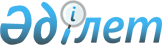 О внесении изменений и дополнения в постановление Правительства Республики Казахстан от 14 февраля 2007 года N 111-1Постановление Правительства Республики Казахстан от 17 июля 2008 года N 704

      Правительство Республики Казахстан ПОСТАНОВЛЯЕТ: 

      1. Внести в постановление Правительства Республики Казахстан от 14 февраля 2007 года N 111-1 "Об утверждении Плана мероприятий на 2007-2009 годы по реализации Концепции перехода Республики Казахстан к устойчивому развитию на 2007-2024 годы" (САПП Республики Казахстан, 2007 г., N 4, ст. 51) следующие изменения и дополнение: 

      в Плане мероприятий на 2007-2009 годы по реализации Концепции перехода Республики Казахстан к устойчивому развитию на 2007-2024 годы, утвержденном указанным постановлением: 

      в разделе 1 "Нормативно-правовое, институциональное и кадровое обеспечение": 

      в подразделе 1.2. "Институциональное обеспечение": 

      в графе 5 строки, порядковый номер 1.2.4. слова "IV квартал" заменить словами "II квартал"; 

      в разделе 4 "Устойчивое развитие общества": 

      в подразделе 4.4. "Развитие гражданского общества": 

      в графе 5 строки, порядковый номер 4.4.2. слова "I квартал 2009 года" заменить словами "IV квартал 2008 года"; 

      в подразделе 4.5. "Культура и информация": 

      в графе 5 строки, порядковый номер 4.5.1. слова "15 июля 2009 года" заменить словами "IV квартал 2008 года"; 

      в подразделе 4.6. "Образование и наука": 

      в графе 5 строки, порядковый номер 4.6.2. слова "II квартал" заменить словами "IV квартал"; 

      в графе 2 строки, порядковый номер 4.6.3. слова "по стимулированию" заменить словом "для"; 

      в графе 5 строки, порядковый номер 4.6.3. слова "II квартал" заменить словами "IV квартал"; 

      в разделе 5. "Устойчивый экономический прогресс": 

      в подразделе 5.1. "Повышение эффективности использования ресурсов": 

      в графе 5: 

      строки, порядковый номер 5.1.3. слова "30 июля 2009 года" заменить словами "IV квартал 2008 года"; 

      строки, порядковый номер 5.1.9. слова "IV квартал" заменить словами "II квартал"; 

      в разделе 6 "Экологическая устойчивость": 

      в подразделе 6.1 "Сохранение и восстановление природной среды": 

      в графе 5 строки, порядковый номер 6.1.3. слова "30 июля" заменить словами "II квартал"; 

      в строке, порядковый номер 6.1.10.: 

      графу 4 дополнить аббревиатурами "МСХ, МЧС"; 

      в графе 5 слово "июля" заменить словом "января"; 

      в графе 5 строки, порядковый номер 6.1.11. слово "июля" заменить словом "января"; 

      в подразделе 6.5. "Контроль за использованием и распространением генетически измененных организмов, предотвращение занесения или самостоятельного проникновения карантинных и чужеродных вредных организмов": 

      в графе 5 строки, порядковый номер 6.5.2. слово ", ежегодно" заменить словами "2008 года". 

      2. Настоящее постановление вводится в действие со дня подписания.       Премьер-Министр 

      Республики Казахстан                       К. Масимов 
					© 2012. РГП на ПХВ «Институт законодательства и правовой информации Республики Казахстан» Министерства юстиции Республики Казахстан
				